Девіз роботи Міської школи молодого майстра    «Педагогічна майстерність – це високе мистецтво виховання і навчання, яке постійно удосконалюється, і доступне кожному педагогу, який працює за покликом душі і любить дітей» 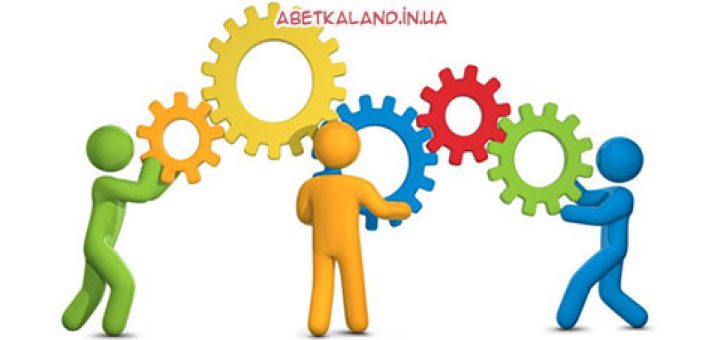 Організатор:Комунальна установа«Центр професійного розвитку педагогічних працівників Вінницької міської ради»Комунальний заклад «Дошкільний навчальний заклад №77 Вінницької міської ради»Комунальний заклад «Дошкільний навчальний заклад №38 Вінницької міської ради»Учасники:Молоді вихователі закладів дошкільної освіти  ВМТГДата і час проведення:16 листопада 2021 р.14.00Організатор:Комунальна установа«Центр професійного розвитку педагогічних працівників Вінницької міської ради»Комунальний заклад «Дошкільний навчальний заклад №77 Вінницької міської ради»Комунальний заклад «Дошкільний навчальний заклад №38 Вінницької міської ради»Учасники:Молоді вихователі закладів дошкільної освіти  ВМТГДата і час проведення:16 листопада 2021 р.14.00Організатор:Комунальна установа«Центр професійного розвитку педагогічних працівників Вінницької міської ради»Комунальний заклад «Дошкільний навчальний заклад №77 Вінницької міської ради»Комунальний заклад «Дошкільний навчальний заклад №38 Вінницької міської ради»Учасники:Молоді вихователі закладів дошкільної освіти  ВМТГДата і час проведення:16 листопада 2021 р.14.00Комунальна установа«Центр професійного розвитку педагогічних працівників Вінницької міської ради»ПРЕС-РЕЛІЗ«Педагогіка партнерства як основа оновленої системи особистісного  та професійного розвитку учасників освітнього процесу»Заняття «Міської  Школи Молодого Майстра» молодих вихователів (2-й рік роботи) ВМТГ 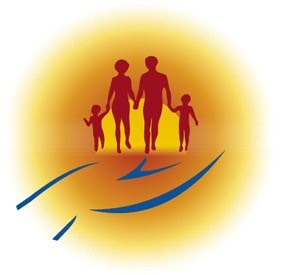            м.Вінниця            2021  Мета:   Сприяти підвищенню рівня проінформованості педагогів про педагогіку партнерства як основу оновленої системи особистісного та професійного розвитку. Проаналізувати вплив педагогіки партнерства на формування майбутнього випускника закладу дошкільної освіти.Розкрити особливості створення умов для вдосконалення соціальної згуртованості й запровадження педагогіки партнерства в освітньому закладі. Удосконалювати фахову майстерність педагогів, активізувати їх творчий потенціал, розвивати критичне мислення.Мета:   Сприяти підвищенню рівня проінформованості педагогів про педагогіку партнерства як основу оновленої системи особистісного та професійного розвитку. Проаналізувати вплив педагогіки партнерства на формування майбутнього випускника закладу дошкільної освіти.Розкрити особливості створення умов для вдосконалення соціальної згуртованості й запровадження педагогіки партнерства в освітньому закладі. Удосконалювати фахову майстерність педагогів, активізувати їх творчий потенціал, розвивати критичне мислення.Робоча програма	І. ОРГАНІЗАЦІЙНИЙ БЛОК1.Реєстрація учасників онлайн-заняття ІІ. ІНФОРМАЦІЙНО -ТЕОРЕТИЧНИЙ БЛОК1.  «Краще разом. Що таке педагогіка партнерства і навіщо вона в ЗДО» (Інформаційне повідомлення) –консультант КУ «ЦПРПП ВМР» Лариса Бондарчук.2. «Одноразове дослідження чи щоденна допомога вихователю ЗДО: розбираємося з методикою ECERS-3» (Оглядова інформація) - консультант КУ «ЦПРПП ВМР» Лариса Бондарчук.3.«Формування креативно-виховного середовища для демократичного розвитку педагогіки партнерства» (Методичні рекомендації ) - вихователь-методист КЗ «ДНЗ №38 ВМР» Ольга Долганова.ІІІ. ПРАКТИЧНИЙ БЛОК1.«Педагогіка партнерства: як успішно взаємодіяти з батьками» (Психологічний воркшоп) - практичний психолог КЗ «ДНЗ №38 ВМР» Тетяна Хоронжук).2.«Планування ранкових зустрічей у ЗДО: працюємо по–новому» (Лайфхаки від педагогів) - вихователь «вищої категорії» КЗ «ДНЗ №38 ВМР» Наталя Цетковська .3.«Педагогіка партнерства:спілкуємось з дитиною правильно» (Педагогічні родзинки) - вихователь «вищої категорії»  КЗ «ДНЗ №38 ВМР» Надія Гаврилова.4.«Здійснення інтегрованого підходу освітньої діяльності у процесі формування мовленнєвої - мистецької діяльності дошкільників» (Інтегроване заняття в старшій групі) -  вихователь  КЗ «ДНЗ №77 ВМР» Тетяна Сайнецька.    https://www.youtube.com/watch?v=7fO7uUnZKVcVІ. ПІДСУМКОВО-АНАЛІТИЧНИЙ БЛОК         Підведення підсумків роботи,          обмін думками та враженнями Лариса Бондарчук,   консультант КУ «ЦПРПП ВМР»2.«Планування ранкових зустрічей у ЗДО: працюємо по–новому» (Лайфхаки від педагогів) - вихователь «вищої категорії» КЗ «ДНЗ №38 ВМР» Наталя Цетковська .3.«Педагогіка партнерства:спілкуємось з дитиною правильно» (Педагогічні родзинки) - вихователь «вищої категорії»  КЗ «ДНЗ №38 ВМР» Надія Гаврилова.4.«Здійснення інтегрованого підходу освітньої діяльності у процесі формування мовленнєвої - мистецької діяльності дошкільників» (Інтегроване заняття в старшій групі) -  вихователь  КЗ «ДНЗ №77 ВМР» Тетяна Сайнецька.    https://www.youtube.com/watch?v=7fO7uUnZKVcVІ. ПІДСУМКОВО-АНАЛІТИЧНИЙ БЛОК         Підведення підсумків роботи,          обмін думками та враженнями Лариса Бондарчук,   консультант КУ «ЦПРПП ВМР»